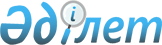 Об утверждении паспортов республиканских бюджетных программ Агентства Республики Казахстан по регулированию естественных монополий и защите конкуренции на 2002 годПостановление Правительства Республики Казахстан от 12 февраля 2002 года N 206      Сноска. В заголовке и тексте заменены слова - постановлением Правительства РК от 20 декабря 2002 г. N 206б . 

      В соответствии с Законом Республики Казахстан от 1 апреля 1999 года Z990357_  "О бюджетной системе" Правительство Республики Казахстан постановляет: 

      1. Утвердить паспорта республиканских бюджетных программ Агентства Республики Казахстан по регулированию естественных монополий и защите конкуренции на 2002 год согласно приложениям 1,3,4. 

      Сноска. В пункт 1 внесены изменения - постановлением Правительства РК от 21 марта 2002 г. N 206a P02206a_ ; от 20 декабря 2002 г. N 206б  . 

      2. Настоящее постановление вступает в силу со дня подписания.      Премьер-Министр 

     Республики Казахстан 

                                              Приложение 1 

                                       к постановлению Правительства 

                                            Республики Казахстан 

                                       от 12 февраля 2002 года N 206 <*>       Сноска. В приложение 1 внесены изменения - постановлением Правительства РК от 20 декабря 2002 г. N 206б Агентство Республики Казахстан по регулированию 

естественных монополий и защите конкуренции 

----------------------------------------------- 

администратор бюджетной программы  Паспорт 

республиканской бюджетной программы 001 

"Административные затраты" на 2002 год       1. Стоимость: 256 128 тысяч тенге (двести пятьдесят шесть миллионов сто двадцать восемь тысяч тенге). 

      2. Нормативно-правовая основа бюджетной программы: статьи 1-30 Закона Республики Казахстан от 23 июля 1999 года Z990453_  "О государственной службе", Указ Президента Республики Казахстан от 25 марта 2001 года N 575 U010575_  "О единой системе оплаты труда работников органов Республики Казахстан, содержащихся за счет государственного бюджета", постановление Правительства Республики Казахстан от 11 января 2002 года N 39 P020039_  "Об утверждении лимитов штатной численности", постановление Правительства от 15 ноября 1999 года N 1713 P991713_  "Об утверждении Положения об Агентстве Республики Казахстан по регулированию естественных монополий, защите конкуренции и поддержке малого бизнеса", постановление  Правительства Республики Казахстан от 13 июля 2002 года N 775 "О внесении изменений в постановление Правительства Республики Казахстан от 11 января 2002 года N 39", постановление  Правительства Республики Казахстан от 12 сентября 2002 года N 996 "Вопросы Министерства индустрии и торговли Республики Казахстан". 

      3. Источник финансирования бюджетной программы: средства республиканского бюджета. 

      4. Цель бюджетной программы: обеспечение деятельности центрального аппарата Агентства Республики Казахстан по регулированию естественных монополий и защите конкуренции и его территориальных подразделений для достижения максимально эффективного выполнения возложенных на них функций. 

      5. Задачи бюджетной программы: содержание аппарата Агентства Республики Казахстан по регулированию естественных монополий и защите конкуренции и его территориальных подразделений. 

      6. План мероприятий по реализации бюджетной программы: 

--------------------------------------------------------------------------- 

Код  !Код  !Наименование!  Мероприятия по реализации ! Сроки !Ответственные 

прог-!под- !программ    !   программ (подпрограмм)   !реали- !исполнители 

раммы!прог-!(подпро-    !                            !зации  ! 

     !раммы!грамм)      !                            !       ! 

-----!-----!------------!----------------------------!-------!------------- 

  2  !   3 !      4     !                5           !    6  !       7     

-----!-----!------------!----------------------------!-------!------------- 

001        Администра-                                        Агентство РК            тивные                                             по регулиро-            затраты                                            ванию естест-                                                               венных       001  Аппарат       Содержание центрального    В течение монополий и            центрального  аппарата Агентства         2002 года защите            органа        Республики Казахстан по              конкуренции                          регулированию естественных                                    монополий и защите                                             конкуренции в пределах                           утвержденного лимита                          штатной численности в                          количестве 157 единиц.       002  Аппарат       Содержание территориальных В течение            территори-    подразделений Агентства    2002 года            альных        Республики Казахстан по            органов       регулированию естественных                          монополий и защите                          конкуренции в пределах                          утвержденного лимита                          штатной численности в                          количестве 423 единиц. ---------------------------------------------------------------------------       7. Ожидаемые результаты выполнения бюджетной программы: качественное и своевременное выполнения возложенных на Агентство Республики Казахстан по регулированию естественных монополий и защите конкуренции функций. 

                                              Приложение 2 

                                       к постановлению Правительства 

                                            Республики Казахстан 

                                       от 12 февраля 2002 года N 206       Сноска. Приложение 2 исключено - постановлением Правительства РК от 20 декабря 2002 г. N 206б                                               Приложение 3 

                                       к постановлению Правительства 

                                            Республики Казахстан 

                                       от 12 февраля 2002 года N 206 <*>       Сноска. В приложение 3 внесены изменения - постановлением Правительства РК от 20 декабря 2002 г. N 206б 

Агентство Республики Казахстан по регулированию 

естественных монополий  защите конкуренции 

----------------------------------------------- 

администратор бюджетной программы  Паспорт 

республиканской бюджетной программы 031 

"Программа по проведению экспертных оценок деятельности 

субъектов естественных монополий" на 2002 год       1. Стоимость: 25505 тысяч тенге (двадцать пять миллионов пятьсот пять тысяч тенге). 

      2. Нормативно-правовая основа бюджетной программы: статья 17 Закона Республики Казахстан от 9 июля 1998 года Z980272_  "О естественных монополиях", статья 8 Закона Республики Казахстан 16 июля 1997 года Z970163_  "О государственных закупках", постановление  Правительства Республики Казахстан от 15 октября 2002 года N 1128 "О внесении изменения в постановление Правительства Республики Казахстан от 27 декабря 2001 года N 1715. 

      3. Источник финансирования бюджетной программы: средства республиканского бюджета. 

      4. Цель бюджетной программы: улучшение качества регулирования деятельности субъектов естественных монополий. 

      5. Задачи бюджетной программы: проведение экспертизы инвестиционных программ, норм технологических потерь по электроэнергии, теплу, другим коммунальным услугам, норм численности персонала и т.д., применяемых субъектами естественных монополий при 

установлении тарифов. 

      6. План мероприятий по реализации бюджетной программы: 

--------------------------------------------------------------------------- 

Код  !Код  !Наименование!  Мероприятия по реализации ! Сроки !Ответственные 

прог-!под- !программ    !   программ (подпрограмм)   !реали- !исполнители 

раммы!прог-!(подпро-    !                            !зации  ! 

     !раммы!грамм)      !                            !       ! 

-----!-----!------------!----------------------------!-------!------------- 

  2  !   3 !      4     !                5           !    6  !       7     

-----!-----!------------!----------------------------!-------!------------- 

030       Программа по  Разработка перечня необходимых        Агентство              проведению    экспертных заключений по              Республики           экспертных    вопросам компетенции        В течение Казахстан по           оценок        Агентства - 40 заявок.         года   регулированию           деятельности  Определение на тендерной              естественных           субъектов     основе экспертов по                   монополий и           естественных  каждой экспертируемой                 защите                 монополий     проблеме.                             конкуренции                         Контроль за своевременным                                       выполнением экспертных                                               заключений                            --------------------------------------------------------------------------- 

         7. Ожидаемые результаты выполнения бюджетной программы: подтверждение объективности и обоснованности, принимаемых Агентством решений по утверждению тарифов на услуги субъектов естественных монополий, обеспечения соответствия методик расчетов тарифов на услуги субъектов естественных монополий международной практики формирования тарифов, подтверждения обоснованности нормативно-технических потерь на услуги субъектов естественных монополий. 

                                              Приложение 4 

                                      к постановлению Правительства 

                                           Республики Казахстан 

                                      от 12 февраля 2002 года N 206 <*>       Сноска. В приложение 4 внесены изменения - постановлением Правительства РК от 20 декабря 2002 г. N 206б Агентство Республики Казахстан по регулированию 

естественных монополий и защите конкуренции 

----------------------------------------------- 

администратор бюджетной программы  Паспорт 

республиканской бюджетной программы 032 

"Программа по привлечению консультантов к разработке и 

совершенствованию нормативно-правовой базы" на 2002 год       1. Стоимость: 31398 тысяч тенге (тридцать один миллионов триста девяносто восемь тысяч тенге). 

      2. Нормативно-правовая основа бюджетной программы: статья 8 Закона Республики Казахстан от 16 июля 1997 года "О государственных закупках", статья 13 Закона Республики Казахстан от 9 июля 1998 года "О естественных монополиях", Закон Республики Казахстан от 24 марта 1998 года Z980213_  "О нормативных правовых актах", Закон Республики Казахстан от 19 января 2001 года Z010144_  "О конкуренции и ограничении монополистической деятельности", постановление  Правительства Республики Казахстан от 15 октября 2002 года N 1128 "О внесении изменения в постановление Правительства Республики Казахстан от 27 декабря 2001 года N 1715. 

      3. Источник финансирования бюджетной программы: средства республиканского бюджета. 

      4. Цель бюджетной программы: улучшение нормативно-правовой базы, регулирующей деятельность Агентства Республики Казахстан по регулированию естественных монополий и защите конкуренции. 

      5. Задачи бюджетной программы: обеспечение качественной разработки нормативных правовых актов, регулирующих деятельность субъектов естественной монополии, субъектов, занимающих доминирующее положение на товарных рынках. Привлечение консультантов для разработки нормативных правовых актов, проведение научной экспертизы разработанных нормативных правовых актов. 

      6. План мероприятий по реализации бюджетной программы: 

--------------------------------------------------------------------------- 

Код  !Код  !Наименование!  Мероприятия по реализации ! Сроки !Ответственные 

прог-!под- !программ    !   программ (подпрограмм)   !реали- !исполнители 

раммы!прог-!(подпро-    !                            !зации  ! 

     !раммы!грамм)      !                            !       ! 

-----!-----!------------!----------------------------!-------!------------- 

  2  !   3 !      4     !                5           !    6  !       7     

-----!-----!------------!----------------------------!-------!------------- 

031       Программа по   Привлечение консультантов   Февраль- Агентство           привлечению    для разработки 1            апрель   Республики           консультантов  нормативно-правового акта            Казахстан по           к разработке   до 10 чел из расчета 1800            регулированию           и совершенс-   чел/час, командировочные             естественных           твованию       расходы - 7 чел/дней.                монополий и           нормативно-    Прочие расходы: коммунальные         защите           правовой       услуги, аренда зданий.               конкуренции           базы           Разработка 12 нормативно-                                     правовых актов, в т.ч.:                                       Разработка Методики по                                        распределению затрат и                          определению себестоимости                          основных видов услуг                          телекоммуникаций                               Разработка Методики         Февраль-                          деления расходов на виды    апрель                             перевозок и определения                          себестоимости грузовых                          железнодорожных перевозок                               Разработка методики         Апрель-                          расчета аэропортовых        май                          сборов и тарифов за                          наземное обслуживание                          в аэропортах Республики                          Казахстан                          Разработка Правил           Апрель-                          проведения закупки          май                          материальных и финансовых                          ресурсов, оборудования                          для производственных                          нужд субъектами                          естественной монополии                          на тендерной основе                               Разработка Правил           Апрель-                          применения мер              май                          антимонопольного                          реагирования на                          нарушения антимо-                          нопольного                          законодательства                               Разработка Методики         Май-июнь                          расчета себестоимости                          пассажирских                          железнодорожных перевозок                               Разработка Методики         Май-июнь                          порядка расчета ставки                          прибыли на регулируемую                          базу активов                               Разработка Порядка          Май-июнь                          расчета предельных                          уровней тарифов на                          среднесрочной основе                               Кодификация и               Июль                          систематизация анти-                          монопольного                          законодательства                               Разработка законопроекта    Июль                          "О внесении изменений и                          дополнений в некоторые                          законодательные акты                          Республики Казахстан по                          вопросам жилищно-                          коммунальной сферы"                               Разработка Методики по      Август-                          распределению затрат        сентябрь                          между производством                          тепла и электроэнергии                          на теплостанциях                               Разработка концепции и      Сентябрь                          законопроекта "О внесении                          изменений и дополнений в                          Закон Республики Казахстан                          "О конкуренции и                          ограничении монопо-                          листической деятельности"    ---------------------------------------------------------------------------       7. Ожидаемые результаты выполнения бюджетной программы: повышение уровня нормативно-правового обеспечения, уменьшение количества неясностей и спорных моментов, возникающих при применении нормативных правовых актов, уменьшение количества разъяснений даваемых Агентством Республики Казахстан по регулированию естественных монополий и защите конкуренции при применении нормативных правовых актов. 
					© 2012. РГП на ПХВ «Институт законодательства и правовой информации Республики Казахстан» Министерства юстиции Республики Казахстан
				